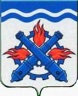 РОССИЙСКАЯ ФЕДЕРАЦИЯДУМА ГОРОДСКОГО ОКРУГА ВЕРХНЯЯ ТУРАШЕСТОЙ СОЗЫВТридцать пятое заседание РЕШЕНИЕ №  49	26 августа 2021 года г. Верхняя Тура О ситуации на рынке труда в Городском округе Верхняя ТураРуководствуясь планом работы Думы на 2021 год, обсудив информацию директора Государственного казенного учреждения службы занятости населения Свердловской области «Кушвинский центр занятости» Кожевникова В.Н. (вх.от 13.08.2021 № 150) о ситуации на рынке труда в Городском округе Верхняя Тура, учитывая заключение комиссии по местному самоуправлению и социальной политике от 19.08.2021 года № 24, ДУМА ГОРОДСКОГО ОКРУГА ВЕРХНЯЯ ТУРА РЕШИЛА:1. Информацию о ситуации на рынке труда в Городском округе Верхняя Тура принять к сведению (прилагается).2. Настоящее решение вступает в силу с момента принятия.Председатель ДумыГородского округа Верхняя Тура					И.Г. МусагитовПриложениек Решению Думы Городского округа Верхняя Тураот 26 августа 2021 года № 49Информация о состоянии экономики рынка труда в городском округе Верхняя Typa по состоянию на  13.08.2021r.Уровень регистрируемой безработицы - 2,4	%	(105	чел.). Количество   заявленных вакансий — 57.Коэффициент напряженности на рынке труда составил 1,8 незанятый  гражданин на одну вакансию.Численность граждан, нашедших подходящую работу при содействии центра занятости с начала 2021 года — 154 чел. Безработные: с начала года — 83 ЧЕЛ. Трудоустроено инвалидов — 1 чел, граждан освобожденных из МЛС — 1 чел.На профессиональное обучение направлены 12 человек по профессиям: "1С торговля и склад""Охранник""кадровое делопроизводство" "Электрогазосварщик", 1С:Бухгалтерия","Оператор котельной","Младший воспитатель" "Кладовщик"Была оказана услуга по психологической поддержке и социальной адаптации  6 безработным гражданам.Воспользовались услугами по профессиональной ориентации 91 гражданин.В организации временного трудоустройства несовершеннолетних граждан в возрасте от 14 до 18 лет приняли участие 70 подростков.В ГКУ «Кушвинский ЦЗ» с начала 2021 года обратились в службу занятости в целях поиска работы 2 гражданина, уволенных в связи с ликвидацией организации либо сокращением численности или штата 0 чел., трудоустроено 0 человек.